Domácí úkoly 11. 3. 2021 – 5. třídaZdravím Vás, milí páťáci,dnes budete podle tabulky skládat básničku, v matematice si před písemkou zopakujete dělení dvojciferným dělitelem a v angličtině vás čeká procvičování určování času.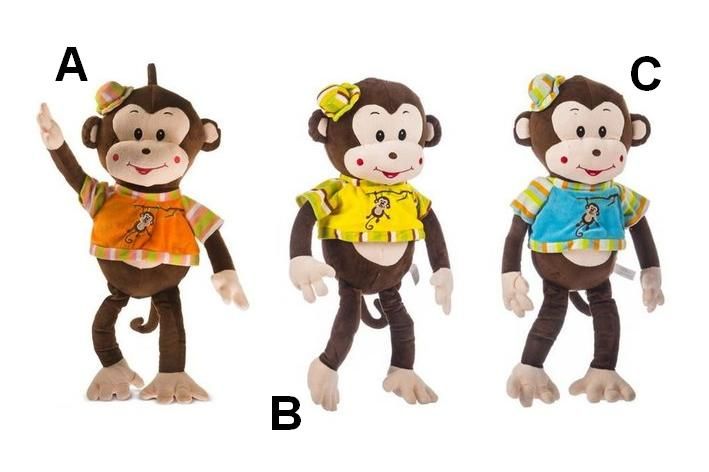 ČESKÝ JAZYK:Rozhodni, zda přídavné jméno v 1. sloupečku je T – tvrdé,         M – měkké. Správné odpovědi budou tvořit 1. sloku básničky Jiřího Žáčka – OPIČKA. Zbylá slova tvoří 2. sloku. (každá sloka má 4 verše). Báseň přepiš do sešitu ČJ – školní + urči slovní druhy. Nezapomeň na název a autora.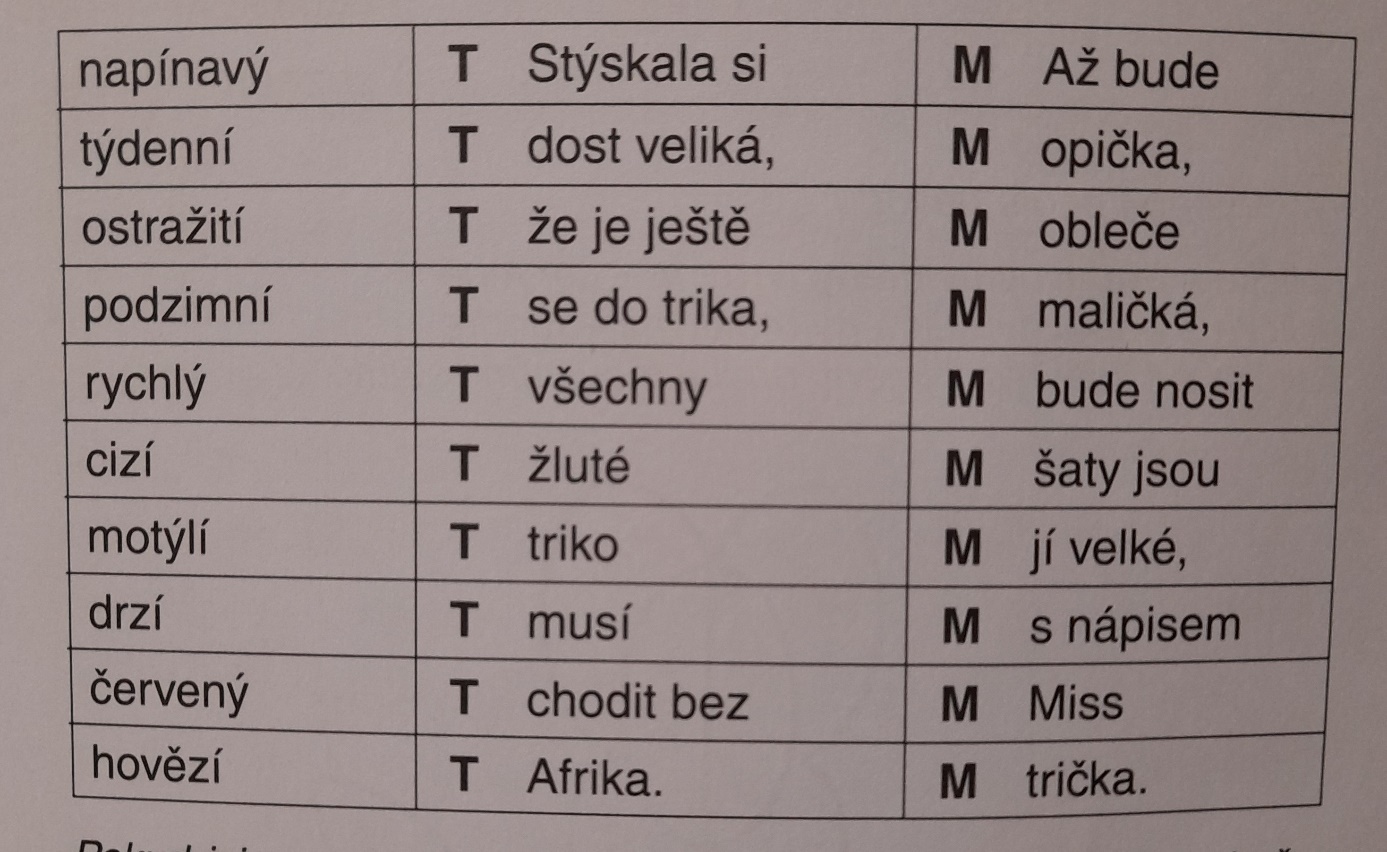 MATEMATIKA:Úkol na classroom: DÚ – Dělení dvojciferným dělitelem.Rada: příklady vypočítej nejprve na papír, pak přepiš. Ocásek můžeš psát do sloupečku.ANGLIČTINA:V Pracovním sešitu na str. 32 splň cvičení 1 – je poslechové: dokresli ručičky do ciferníků hodin.Dále ve cv. 2 napiš správný čas.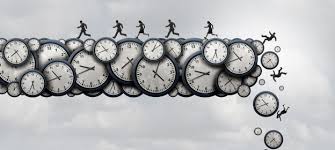 Přeji krásný zbytek dne Z. S.